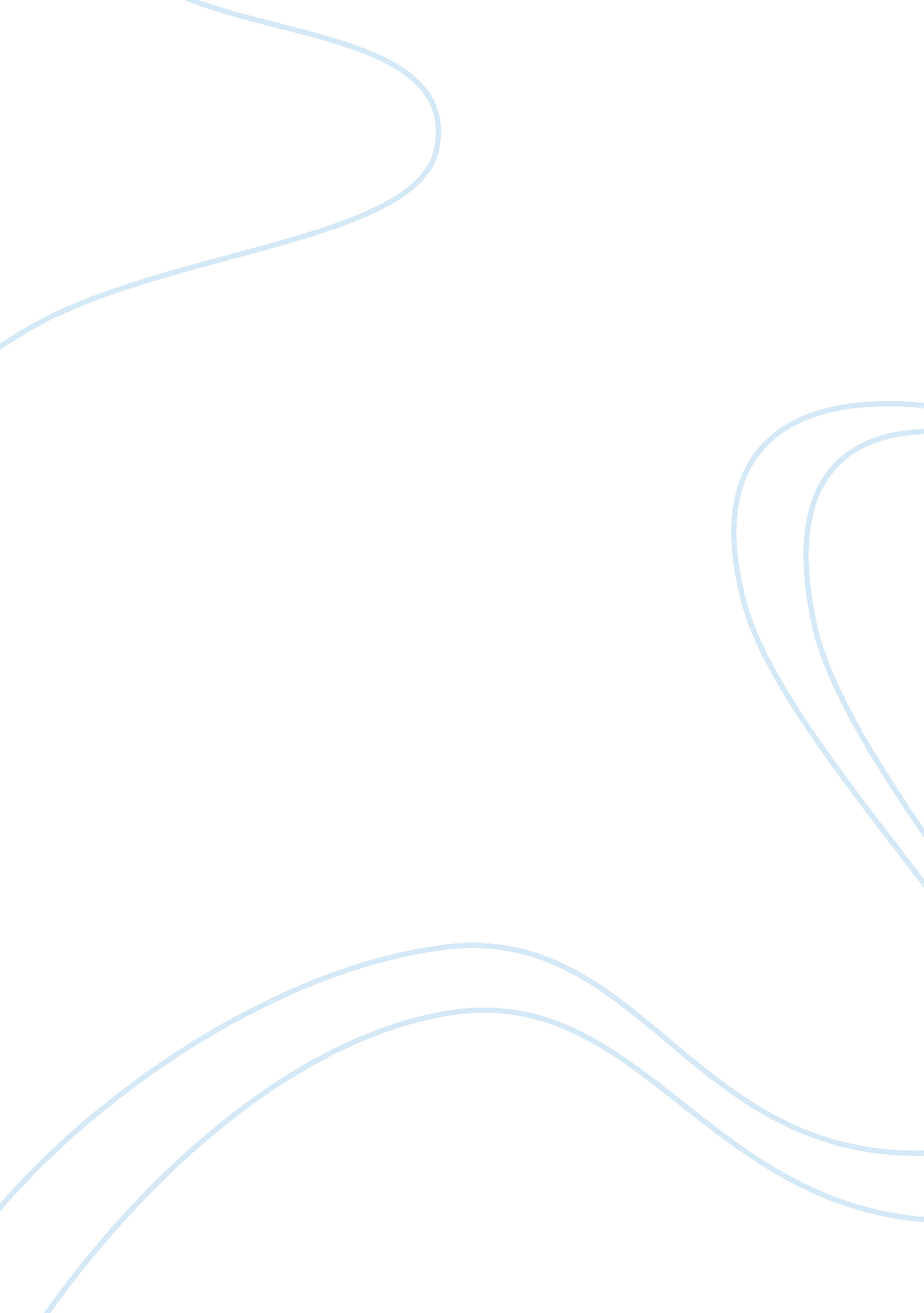 May 2012Profession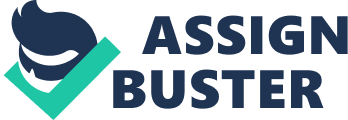 MAY 2012 OBAFEMI AWOLOWO UNIVERSITY ILE IFE, OSUN-STATE. INTRODUCTION. Glimmer of Hope Foundation (GLOHF) is a youth-led non-governmental, non- profit organization (comprising of young Nigerian professionals from various disciplines, all under 30years) sub serving young people (age range of 10-25) in Ile-Ife, south western Nigeria, with special bias towards adolescent reproductive health and young people empowerment. This has become imperative seeing that virile young people are the glimmer of hope for the future of our communities and the country at large. The organization, was founded by young Nigerians in the universities, who share similar social economical and cultural background to the target audience and can easily identify with their challenges which breeds acceptance, hence, providing a window of opportunity for intervention in a way that incorporates innovative, socio-culturally acceptable, youthful and youth-owned, yet pragmatic approach towards youth development in the community and the country. BACKGROUND ON CHILDREN’S DAY SUMMIT This summit is powered by I-LEAD CLUB, a budding of the Glimmer of Hope Foundation, in secondary schools in Ile-Ife, Osun State and serves as a platform for regular interaction with students in their schools with the aim of enlightening and educating them on issues of leadership, entrepreneurship and adolescent reproductive health, with an approach of mentorship. It is founded on the beliefs that: * Only empowered youth can become great future leaders. Hence all the means to achieve empowerment of young people must be sought, seeing the strength of every country is in her youths. * When targeted at young people prior to initiation of sexual activities, information about both abstinence and contraception can help delay the outset of sexual activities in teenager, promote the practice of safe sex and increase responsible behaviors, when they become sexually active. The clubs comprise of trained peer educators in the various schools involved, and the mother organization will supervise all the activities of the clubs in conjunction with the school counselor. THEME: YOU AND YOUR FUTURE TOPIC: CAREER CHOICE AIMS AND OBJECTIVES: To enlighten, inspire and challenge them intellectually and making them aware of the importance of education to their future. TARGET: 100-120 Secondary school students (At least 10-12 students from each school). Number of secondary schools: 10 schools from Ile-Ife, Osun state. Schools involved: Ife girls high school (host), Urban-day Grammar School, Seventh-day Adventist Grammar School, St. Davids Grammar School, Oduduwa College Oranmiyan Grammar School, Moremi High School, Oluorogbo High School, Seventh-day Adventist Secondary School Ife City College Vickayor Secondary School. PROPOSED VENUE: Ife Girls high school, Ile Ife, Osun State. DATE: 25TH MAY 2012. TIME: 10: 00 AM - 1: 00 PM (REGISTRATION 9: 00 - 10: 00) Welcome and introductory remarks by principal, Ife Girls High school, followed by a brief introduction of Glimmer of Hope Foundation by a representative of GLOHF. Guest speaker, Professor A. A. Adebayo H. O. D, Dept of Economics, OAU, Ile-Ife will give his speech on “ You and your future". Printed copies of the lecture to be delivered will be distributed at the programme, to be followed by a short quiz competition involving all the invited school. Side attractions at the programme include poetry recitation, dance and drama. Also provision for light refreshments will be made for the participants during the programme. One of the counselors from Obafemi Awolowo will also be invited to give a talk on " career choice". THE BUDGET S/N | ITEMS | UNIT | UNIT COST | COST | 1 | Renting of bus | 1 | 5000 | 5000 | 2 | Power + Sound sys. +2 mics | 1 | 5000 | 5000 | 3 | Projector + Screen | 1 set | 4000 | 4000 | 4 | Printing and photocopy | | 1000 | 1000 | 5 | Calls and Messages | | 2000 | 2000 | 6 | Prizes | 3 | 1000 | 3000 | 7 | Honorariums | 3 | 1000 | 3000 | 8 | Refreshment | 150 | 130 | 19500 | 9 | Miscellaneous | | | 5000 | 10 | TOTAL | | | 45, 500 | We do hope to get the funds to run this programme from individual volunteers, and majorly from our mother organization, GLOHF NIGERIA. 